МУНИЦИПАЛЬНОЕ БЮДЖЕТНОЕ ОБЩЕОБРАЗОВАТЕЛЬНОЕ УЧРЕЖДЕНИЕ СРЕДНЯЯ ОБЩЕОБРАЗОВАТЕЛЬНАЯ ШКОЛА №5 ГОРОДА КУЗНЕЦКАНаучно-исследовательская работа по психологииТема: Гендерные особенности в отношении к школе и учителю у младших школьниковВыполнила: Королёва Олеся ученица 9 «А» класса МБОУ СОШ№5           Руководитель: Бахарева Галина АлексеевнаПедагог-психологКузнецк 2019СОДЕРЖАНИЕВведение………………………………………………………………………..31. Теоретические основы гендерных различий в младшем школьном возрасте…………………………………………….4Специфика эмоциональной и коммуникативной сфер младшего школьника…………………………………………………………..41.2. Психологические аспекты гендерной социализации……………………62. Эмпирическое исследование гендерных особенностей в отношении к школе и учителю у младших школьников……………..72.1. Описание процедуры эмпирического исследования……………………7 2.2. Анализ и интерпретация эмпирических данных………………………...9 Заключение……………………………………………………………………14Список литературы…………………………………………………………..16Приложение…………………………………………………………………...17ВВЕДЕНИЕ.          Младший школьный возраст наиболее глубоко и содержательно в отечественной психологии представлен в работах Л.И. Божович, Д.Б. Эльконина, В.В. Давыдова, В.А. Крутецкого и др.Однако основной сферой их интересов было и остается изучение познания младшими школьниками окружающего мира. Педагогическая психология до настоящего времени была озадачена прежде всего тем, как учить детей в младших классах. О том, как развивается ребенок в социальном плане, какие возникают трудности в коммуникации младших школьников можно прочитать лишь отдельные статьи.  А о том, как современные школьники воспринимают школу и педагога, практически нет серьезных научных публикаций. Поскольку, с одной стороны, очевидно возрастание роли коммуникаций разного вида в современном обществе, а с другой, - ощущается явный дефицит информации о том, как реагирует ребенок на характер и содержание коммуникации, в изменившемся образовательном пространстве, мы, посчитав актуальным разрешение противоречия между наличным и необходимым психологическим знанием, предприняли данное исследование.Цель исследования: изучение гендерных особенностей в отношении к школе и учителю у младших школьников.Объект исследования: учащиеся 2 классов, общий объем выборки 40 человек. Предмет исследования: гендерные особенности в отношении к школе и учителю у младших школьников. Гипотеза: у девочек младшего школьного возраста, по сравнению с мальчиками, будет выявлено более позитивное отношение к школе и учителю, и меньший уровень тревожности. Методы исследования:Анализ научной литературы по проблеме исследования.Диагностический эксперимент с использованием следующих конкретных методик:-  проективная методика «Рисунок школы»;  проективная методика «Рисунок учителя»;опросник А.М.Прихожан на выявление уровня тревожности;- экспресс-опрос «Мой учитель» на основе метода незаконченных предложений.Анализ и интерпретация данных эмпирического исследования.1. ТЕОРЕТИЧЕСКИЕ ОСНОВЫ ГЕНДЕРНЫХ РАЗЛИЧИЙ В МЛАДШЕМ ШКОЛЬНОМ ВОЗРАСТЕ1.1 Специфика эмоциональной и коммуникативной сфер младшего школьника. Как считает Л.И.Божович, кризис 7 лет – это период рождения социального «Я» ребенка. Противоречие между постоянно растущими требованиями, которые предъявляет школа к личности ребенка, к его вниманию, памяти, мышлению, и наличным уровнем психического развития, развития качеств личности, именно это является движущей силой развития в младшем школьном возрасте. Естественно, что такое положение вызывает переживания у ребенка: это и стремление оправдать ожидания, и страх оказаться плохим учеником. З. Фрейд считал, что для большинства детей период от 6 до 12 лет – это время, когда их ревность и зависть, вызванные запутанностью в семейных отношениях, отступают на задний план. Поэтому большинство детей могут перенаправить свою эмоциональную энергию на отношения со сверстниками, творчество и выполнение обязанностей в школе.           По мнению А.А. Люблинской младший школьник поднимается на новую ступень самосознания. Постоянное непроизвольное сравнение себя, своих успехов, достижений и неудач с такими же у других ребят, формирует школьника определенную самооценку, которая зависит от положения ребенка в системе межличностных отношений: неблагоприятная ситуация, отверженность ребенка другими детьми ведут к нежеланию ходить в школу, низкой самооценке.          А Э. Эриксон определил главную потребность младшего школьника как потребность в компетентности, то есть желание быть знающим и умелым. Чем больше позитивных приобретений у младшего школьника, тем легче он справиться с предстоящими сложностями подросткового возраста. Страхи ребенка отражают восприятие окружающего  мира, рамки которого теперь расширяются. Необъяснимые и вымышленные страхи прошлых лет сменяются другими, более осознанными: уроки, уколы, природные явления, отношения между сверстниками. Страх может принимать форму тревоги или беспокойства.Большое влияние на формирование эмоций младших школьников оказывает учебная деятельность, складывающиеся отношения с учителем и коллективом класса. По мнению Г.М. Бреслава, именно эмоциональное отношение к учителю является своеобразным «маяком» в эмоциональной сфере учащегося.В самом общем виде эмоциональная сфера младших школьников характеризуется:1) легкой отзывчивостью на происходящие события и окрашенностью восприятия, воображения, умственной и физической деятельности эмоциями;2) непосредственностью   и   откровенностью   выражения   своих   переживаний - радости, печали, страха, удовольствия или неудовольствия;3) готовностью к аффекту страха; в процессе учебной деятельности страх ребенок переживает как предчувствие неприятностей, неудач, неуверенности в своих силах, невозможность справиться с заданием; школьник ощущает угрозу своему статусу в классе, семье;4) большой эмоциональной неустойчивостью, частой сменой настроений (на общем фоне жизнерадостности, бодрости, веселости, беззаботности), склонностью к кратковременным и бурным аффектам;5) многозначительными факторами для младших школьников являются не только игры и общение со сверстниками, но и успехи в учебе и оценка этих успехов учителем и одноклассниками;6) свои и чужие эмоции и чувства слабо осознаются и понимаются; мимика других воспринимается часто неверно, так же, как и истолкование выражения чувств окружающими, что приводит к неадекватным ответным реакциям младших школьников; исключение составляют базовые эмоции страха и радости. Все вышеперечисленные закономерности развития эмоциональной сферы младшего школьника были учтены нами в дальнейшем, при проведении диагностических процедур и интерпретации эмпирических данных.1.2.Психологические аспекты гендерной социализацииНачиная с момента рождения, ребенок усваивает, что значит быть мальчиком и девочкой, т. е. происходит усвоение социально принятых моделей поведения, которые в данном обществе рассматриваются как мужские и женские. Усвоив эти модели поведения, человек воспроизводит их на практике. Родители оказываются основным агентом гендерной социализации. Гендерные установки родителей, их стиль жизни и особенности взаимоотношений прививаются детям.Гендерная социализация в школе – это процесс воздействия системы образования на мальчиков и девочек таким образом, чтобы они усвоили принятые в данной социокультурной среде гендерные нормы и ценности, модели мужского и женского поведения.На сегодняшний день выделено несколько направлений работы с детьми по дополнению и расширению возможностей их социализации:• дополнение зон самореализации детей (например, поощрение девочек к занятиям спортом, а мальчиков – к самообслуживанию);• организация опыта равноправного сотрудничества мальчиков и девочек в совместной деятельности;• снятие традиционных культурных запретов на эмоциональное самовыражение мальчиков, поощрение их к выражению чувств;• создание условий для получения девочками опыта самопоощрения и повышения самооценки (например, технология дневника с фиксированием успехов);• привлечение обоих родителей (а не только матерей) к воспитанию детей.Таким образом, гендерный подход в педагогике и образовании – это индивидуальный подход к проявлению ребенком своей идентичности. Этот подход дает человеку большую свободу выбора и самореализации, помогает быть достаточно гибким и уметь использовать разные возможности поведения. Школа должна давать ученикам возможность развивать индивидуальные способности и интересы независимо от принадлежности к тому или иному полу, противостоять традиционным стандартам в отношении полов. Л.В. Попова подчеркивает, что нет нужды делать девочек более похожими на мальчиков или наоборот. Цель усилий в том, чтобы помочь и мальчикам и девочкам стать счастливыми людьми, наиболее полно реализующими свои способности и особенности, получающими удовлетворение от своей жизни, уверенными в себе и своем будущем.2. ЭМПИРИЧЕСКОЕ ИССЛЕДОВАНИЕ ГЕНДЕРНЫХ ОСОБЕННОСТЕЙ В ОТНОШЕНИИ К ШКОЛЕ И УЧИТЕЛЮ У МЛАДШИХ ШКОЛЬНИКОВ2.1. Описание процедуры эмпирического исследованияЭмпирическое исследование проводилось на базе общеобразовательного учреждения – МБОУ СОШ № 5 г. Кузнецка. В нем приняло участие 40 младших школьников – учащихся 2-х классов. В соответствии с целью исследования они, при анализе эмпирических данных, составили две экспериментальные группы – 20 девочек (первая экспериментальная группа – ЭГ1) и 20 мальчиков (вторая экспериментальная группа – ЭГ2).Исследование состояло из нескольких этапов.На первом этапе нами были тщательно изучены и проанализированы научные источники по проблемам закономерностей развития эмоциональной сферы  личности в младшем школьном возрасте; особенностях общения детей этого возраста; особенностях педагогического общения и его влияния на развитие личности учащегося.      На втором этапе проводились диагностические процедуры с помощью методик, описанных ниже.На третьем этапе осуществлялась обработка экспериментальных данных, их сравнительный анализ, а также нахождение взаимосвязей между выявленными параметрами и интерпретация этих взаимосвязей. В диагностике мы использовали следующие методики:1.Проективная методика «Рисунок школы».  Этот проективный тест весьма информативен, если необходимо выяснить общий эмоциональный фон отношения ребенка к школе, его включенность/не включенность в учебную ситуацию, сформированность у него внутренней позиции школьника. Эмоциональное отношение испытуемого  к школе определяется по  цветовой гамме, сюжету  рисунка и общей длине  линий всех  изображенных предметов на рисунке школы. Нами также были выделены отдельные критерии, по которым происходило сравнение рисунков девочек и мальчиков: -	рисунок школы извне-	рисунок школы изнутри-	преобладание позитивных цветов-	преобладание негативных цветов-	наличие выраженной штриховки-	изображение учителя -	другие люди-	пейзаж вокруг школы -	изображение оценок-	закрытые двери-	открытые двери-	большие окна-	маленький размер окон-	нет окон-	наличие угрожающих символов, предметов-	общее позитивное впечатление от рисунка -	общее негативное впечатление от рисунка-	изображение часов-	изображение доскиДополнительно на основе рисунка можно делать выводы и о некоторых особенностях эмоциональной и коммуникативной сферы личности младшего школьника. 2.Проективная методика «Рисунок учителя». Анализ производился по общим принципам графической психодиагностики, а также по выделенным нами признакам:- преобладающий цвет в фигуре учителя- размер фигуры относительно листа- детализация изображения- наличие признаков тревожности в рисунке- наличие агрессивных символов- изображение учителя в контексте урока- изображение учителя вне контекста школы- наличие на рисунке других людей (детей)- соразмерность частей фигуры учителя- наличие декоративных элементов в рисунке- общее позитивное впечатление от рисунка.3.Опросник на  выявление уровня тревожности А.М.Прихожан.         Стимульный материал методики включает в себя ситуации трех типов, которые определяют соответствующие виды тревожности: ситуации, связанные с процессом обучения, общением с учителем внутри этой деятельности (учебная тревожность); ситуации, актуализирующие представления о себе (самооценочная тревожность); ситуации общения (межличностная тревожность). 4.Экспресс-опрос младших школьников на основе метода незаконченных предложений. Второклассникам предлагалось написать три окончания к предложению «Моя учительница …». После прочтения начала предложения, уточнялось: «Напишите – какая?»  Предполагалось, что таким образом можно выявить не только позитивное или негативное отношение к учителю, но и зафиксировать, какие именно черты учителя вызывают у детей симпатию-антипатию.2.2. Анализ и интерпретация эмпирических данных.Поскольку отношение к школе – один из основных изучаемых параметров в нашем исследовании, считаем обоснованным начать анализ данных с рисуночного теста «Школа».(Приложение1, таблица 1).          Проведение данной диагностической процедуры осуществлялось в групповой форме. Вначале остановимся на общей характеристике рисунков школы девочек. Подавляющее большинство из них изобразило школу извне, что трактуется как отсутствие ощущения вовлеченности в школьный процесс, либо, чаще, - как отсутствие желания такой вовлеченности. Общее негативное впечатление производят больше половины (52%) анализируемых рисунков. Нейтрализует вывод о неблагополучии эмоционального отношения к школе преобладание позитивного цвета в более половины рисунков девочек. Обратимся ко второй группе, подавляющее число рисунков (кроме двух) изображают школу извне, и мы можем также интерпретировать это, как отсутствие ощущения вовлеченности в школьный процесс, либо, чаще, - как отсутствие желания такой вовлеченности.      В целом, анализ рисунков школы позволяет сделать следующие выводы: «общее негативное впечатление» - 52% анализируемых рисунков девочек и 72% рисунков мальчиков имеют такой характер. В то же время, общее позитивное впечатление от рисунка девочек зафиксировано в 44% случаев, у мальчиков этот процент – 28%. По другим выделенным критериям (приложение1, диаграмма1) рисунки девочек, хотя и не везде с большим перевесом, также свидетельствуют о более позитивном образе школы в восприятии девочек по сравнению с мальчиками.Можно предположить, что школьная жизнь девочек более разнообразна и насыщена событиями, а также является для них более значимым объектом, чем для их сверстников-мальчиков. Не исключено, что этот вывод не верен, а дело в том, что у младших школьниц просто лучше развита тонкая моторика, в связи с этим – техника рисунка, что делает их рисунки более детализированными. Однако диагностика этих параметров не входила в задачи нашего исследования. Обратимся к данным по родственной только что обсужденной методике, также проективной методике - «Рисунок учителя». По выделенным нами критериям мы произвели анализ рисунков девочек и мальчиков. Результаты анализа представлены в таблице 2 (приложение2). Числовые показатели в таблице – количество детей в каждой группе, в рисунках которых этот показатель обнаружен.Как следует из таблицы, девочки в целом более благожелательны к учителю, чем мальчики. В их рисунках больше: позитивных цветов; детализации не только фигуры, но и других объектов, изображенных рядом с учительской фигурой; других людей (что может свидетельствовать о восприятии учителя как хорошего коммуникатора); декоративных элементов в рисунке (что может говорить о желании приукрасить, сделать более яркой личность учителя). У девочек реже встречается такой признак, как увеличение отдельных частей фигуры (рук, головы и т.п.), таким образом – нет указаний на локусы тревоги детей в личности учителя. Общее позитивное впечатление о рисунке также несколько чаще встречается в группе девочек.      В рисунках мальчиков преобладание позитивных цветов в изображении учителя встречается в менее половины случаев, вдвое чаще девочек они изображают учителя преимущественно негативным цветом. Изображение мало детализировано (что, впрочем, может говорить как о негативном отношении к учителю, так и о меньшей склонности мальчиков к декорированию при рисовании). Наличие признаков тревожности и агрессивности (увеличенные глаза, штриховка, прорисованный красным рот, много угловатых, резких очертаний) также чаще фиксируется в рисунках мальчиков (вдвое чаще, чем у девочек). Таким образом, результаты рисуночного теста «Учитель» свидетельствуют в пользу нашей гипотезы – девочки более позитивно относятся к школе и учителю. Кроме того, данные по этой методике подтверждают, что тревожность в этом возрасте чаще фиксируется у мальчиков. В диаграмме 2 (приложение2) представлены выборочно самые значимые результаты по этой методике.  Обратимся к данным, полученным по методике А.М. Прихожан на выявление разных видов тревожности младших школьников. В таблице 3 и диаграмме 3(приложение 3) приведены сводные данные, позволяющие сравнить отдельные виды и общий уровень тревожности у членов ЭГ1 и ЭГ2, то есть специфику проявления тревожности у девочек и мальчиков. Можно констатировать следующие достоверные различия между сравниваемыми выборками. Девочки продемонстрировали гораздо больший уровень тревожности, чем мальчики. Возможно, что у части детей из ЭГ1 повышенный уровень тревожности обусловливается и такой деформацией семейного воспитания, как гиперпротекционные установки родителей, чаще фиксируемые при воспитании девочек.          Не исключено также, что девочки имеют несколько больший, по сравнению с мальчиками-сверстниками, уровень личностной зрелости, что может приближать их по возрастному статусу к подростковому периоду, когда, как известно, весьма актуально и остро-болезненно встают проблемы общения в группе сверстников.            Обратим, однако, внимание на главный факт, полученный по этой методике – уровень учебной тревожности у девочек не ниже, чем у мальчиковОрганизуя экспресс-опрос, мы  отдавали себе отчет в том, что подавляющее большинство ответов будет содержать положительные характеристики, поскольку известно, что в системе общения младшего школьника, учитель занимает особое, часто вершинное место, он является непререкаемым авторитетом, его мнения и оценки имеют огромное значения для самооценки и общего самочувствия ученика. Поэтому полученные в опросе данные не стали для нас неожиданностью – из 120 слов-характеристик, данных девочками и мальчиками по отношению к своей учительнице, 93 (77,5%) имеют позитивный смысл, 11 (9,1%) – негативный и 16 (13,4%) – нейтральный.Надо оговорить тот факт, что фактически в исследовании детьми оценивались две учительницы из двух вторых классов. Таким образом, снимался вопрос о том, что, если учитель объективно очень хороший, дети однозначно оценят его положительно. Мог вмешаться также фактор крайней конформности младших школьников – они, следуя за лидерами мнения в классе, будут давать схожие с этими лидерами оценки. В случае, когда речь идет о разных учителях, возможно, получить более или менее объективную картину.В таблице4(приложение 4) представлены характеристики, которые давали дети учителю, при этом, несмотря на большую однородность этих характеристик, имелся все же некоторый разброс в терминах, употребляемых испытуемыми. Поэтому мы собрали характеристики-синонимы в определенные группы, объединив, например, такие оценки детьми учителя, как «умная», «все знает», «много знает», «интеллектуальная» и т.п., одним термином - «умная». В таблице 4(приложение 4) перечисляются «сводные» характеристики и указано количество девочек и мальчиков, давших соответствующие характеристики.Таким образом, девочки и по этой методике превосходят мальчиков, чаще демонстрируя позитивное отношение к учителю. Все четыре, положительные характеристики – «умная», «красивая», «добрая», «веселая» - гораздо чаще дают девочки. Мальчики чаще девочек указывали на строгость учителя, и значимо чаще давали нейтральные характеристики («женщина», «живет в Кузнецке», «высокая» и др.).          Имея в виду недостаточно развитую рефлексию и сравнительно ограниченный словарный запас детей младшего школьника, можно объяснить достаточно узкий диапазон терминов, используемых школьниками при характеристике своей учительницы. Однако ожидаемый факт, зафиксированный нами в гипотезе исследования, о том, что девочки – младшие школьницы отличаются  более позитивным отношением к учителю по сравнению с мальчиками-сверстниками, и что девочки чаще отмечают такие характеристики учителя, как красота и доброта, оказался подтвержденным. Мальчики чаще других характеристик давали характеристику «умная», хотя по количественному показателю и здесь уступали девочкам.ЗАКЛЮЧЕНИЕПо мнению большинства ученых, младший школьный возраст является наиболее ответственным этапом школьного детства. Высокая сензитивность этого возрастного периода определяет большие потенциальные возможности разностороннего развития ребенка и формирования у него в оптимальном формате всех личностных свойств.Проведенное эмпирическое исследование позволило выявить гендерные различия в отношении к школе и учителю младших школьников, обучающихся во вторых классах общеобразовательного учреждения. Подытоживая анализ рисунков школы, можно заключить, что более позитивным отношение к школе является у девочек, хотя этот вывод не является статистически подтвержденным. Результаты рисуночного теста «Учитель» свидетельствуют в пользу нашей гипотезы – девочки более позитивно относятся к школе и учителю. Кроме того, данные по этой методике подтверждают, что тревожность в этом возрасте чаще фиксируется у мальчиков.Опросник А.М. Прихожан показал, что девочки продемонстрировали гораздо больший  уровень тревожности, чем мальчики. Мы трактовали этот результат так: мальчики стараются отвечать так, чтобы казаться бесстрашными и малочувствительными, а девочки, напротив, всячески подчеркивают свою боязливость и чувствительность. Таким образом, речь идет о гендерных стереотипах и их влиянии на поведение (в данном случае – реакции на вопросы методики) испытуемых. Экспресс-опрос «Моя учительница» показал, что девочки – младшие школьницы отличаются  более позитивным отношением к учителю по сравнению с мальчиками-сверстниками, и что девочки чаще отмечают такие характеристики учителя, как красота и доброта.         Таким образом, выдвинутая в начале исследования гипотеза о том, что у девочек младшего школьного возраста, по сравнению с мальчиками, будет выявлено более позитивное отношение к школе и учителю и меньший уровень школьной тревожности, подтверждена в большей ее части. Не подтверждено предположение о меньшем уровне учебной тревожности у девочек. Материалы исследования могут быть полезны школьным психологам, учителям начальных классов, классным наставникам, а также тем  работникам  образования, чья деятельность так или иначе связана с организацией и  функционированием разных типов образовательных учреждений.СПИСОК ЛИТЕРАТУРЫАбраменкова В. В. Половая дифференциация и межличностные отношения в детской группе // Вопросы психологии. - 1987.  - № 5. - С. 70–78.Абрамова Г.С. Возрастная психология. – М., 1998.Безруких М.М., Ефимова С.П. Знаете ли вы своего ученика? – М., 1997.Бем С. Л. Линзы гендера. Трансформация взглядов на проблему неравенства полов. – М.: РОССПЭН, 2004. Бендас Т. В. Гендерная психология. – СПб.: Питер, 2005. Божович Л.И. Психология формирования личности. – М., 1995.Бреслав Г.М. Эмоциональные особенности формирования личности в детстве.- М.: Педагогика, 1995.Бурн Ш. Гендерная психология. – СПб.: Прайм–ЕВРОЗНАК, 2001. Введение в гендерные исследования: Учебное пособие. – М.: МГУ, 2000. Венгер А.Л., Цукерман Г.А. Психологическое обследование младших школьников. – М., 2001.Выготский Л.С. Вопросы детской психологии. – СПб., 1997. Ильин Е.П. Эмоции и чувства. – СПб. - 2001. Келли Г. Основы современной сексологии. – СПб.: Питер, 2000. Киммел М. Гендерное общество / Пер. с англ. – М.: РОССПЭН, 2006.Клецина И. С. Гендерная социализация: Учебное пособие. – СПб.: Издательство РГПУ им. А. И. Герцена, 1998. Клецина И. С. Психология гендерных отношений: Теория и практика. – СПб.: Алетейя, 2004. Клюева Н.В., Касаткина Ю.В. Учим детей общению. – Ярославль, 1996.Кон И.С. Ребенок и общество. – М., 1988.Крайг Г. Психология развития. – СПб., 2000. Кряжева Н.Л. Развитие эмоционального мира у детей. – Ярославль, 1996.Кулагина И.Ю. Возрастная психология. – М., 1997Приложение1Сравнительный анализ рисунков школы детей из ЭГ1 и ЭГ2                                                                                  Таблица № 1Сравнение некоторых показателей по методике «Рисунок школы»Диаграмма 1Приложение2Данные по методике «Рисунок учителя»Таблица 2 Сравнение некоторых показателей по методике «Рисунок учителя»Диаграмма 2Приложение 3Среднегрупповые показатели уровней тревожности                                                                                                                            Таблица 3Показатели видов и уровней тревожности в двух выборкахДиаграмма 3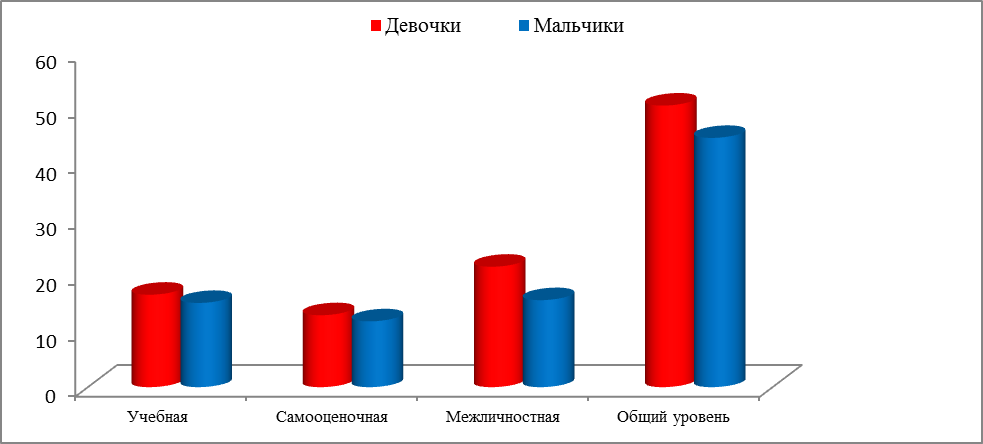 Приложение 4Сравнение характеристик, данных учителю, в двух выборкахТаблица 4Сравнение характеристик, данных учителю в двух выборкахДиаграмма 4Критериианализа рисунковДевочки%Мальчики%Рисунок школы извне8492Рисунок школы изнутри168Преобладание позитивных цветов6444Преобладание негативных цветов2456Наличие выраженной штриховки4032Изображение учителя 84Другие люди1616Пейзаж вокруг школы 3620Изображение оценок80Закрытые двери6848Открытые двери1216Большие окна1224Маленький размер окон4452Нет окон816Наличие угрожающих символов, предметов2412Общее позитивное впечатление от рисунка 4428Общее негативное впечатление от рисунка5272Изображение часов80Изображение доски44Критерии диагностикиДевочкиМальчикипреимущ. позитивные цвета в фигуре учителя138преимущ. негативные цвета в фигуре учителя49размер фигуры несоразмерно увеличен 68размер фигуры несоразмерно уменьшен25детализация изображения124наличие признаков тревожности в рисунке712наличие агрессивных символов411изображение учителя в контексте урока106изображение учителя вне контекста школы1014наличие на рисунке других людей (детей)51соразмерность частей фигуры учителя1713наличие декоративных элементов в рисунке136общее позитивное впечатление от рисунка139Виды тревожностиДевочкиМальчикиУчебная 16, 5815,1Самооценочная12,911,8Межличностная21,615,6Общий уровень50,544,7Характеристики, данные учителюДевочкиМальчикиУмная1412Красивая (симпатичная, милая)198Добрая (понимающая, «не злая», «не строгая»)95Веселая («улыбается», «шутит»)78Интересная («не дает скучать»)25Справедливая1-Трудолюбивая («много работает»)22Строгая (злая, «Баба-Яга»)27Нейтральные характеристики411